PLANILHA DE CUSTOS:Arroio Grande, 09 de abril de 2024.ItemDescriçãoUnidadeQuantidadeValor Unitário R$Valor total R$01Extrato de edital em preto e branco, 12cmx12cm, em página secundária com circulação em Arroio Grande e Região.UNID03R$185,00R$555,00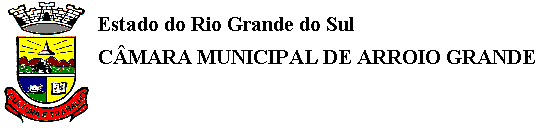 